Półka Na Buty Do Podstaw Ppbks 532/ P 321 WPółka na buty, stalowa RAL 7035Mocowana do podstawy P 321 W za pomocą śrub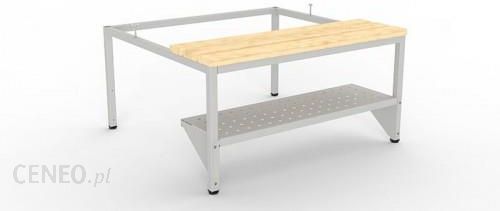 